中華民國羽球協會相關證明表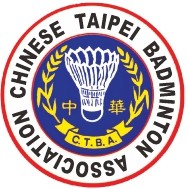 申請表www.ctb.org.tw 10489台北市中山區朱崙街20號810室 電話: (02) 28771-1440 傳真: (02) 2752-2740申請人姓名：申請人聯繫電話：申請資料名稱: □成績證明    □參賽證明 □國手證明 □球員證  □其他 _____  (勾取申請的資料)選手中文姓名 *   選手護照英文姓名 *      姓(大寫) 名(小寫) 範例: LIN, Da-Ming選手單位 *選手出生年月日(dd/mm/yyyy) *選手身分證號碼 *       成績申請 *(多項賽事不足請自行增列)賽事名稱：賽事時間：參賽項目：賽事成績：                   甲組球員晉升年份；申請份數                     份 * (如申請多項證明請備註各證明份數)(A)成績證明/參賽證明/國手證明 (NT$100 / 份) + 掛號費36元/份 * (自取者免掛號費)(B)球員證 (NT$200 /份) +掛號費36元/份 * (自取者免掛號費)申請球員證者應先附上(一張大頭照  / 份)郵寄至  - 10489台北市中山區朱崙街20號810室郵寄地址：收件人：匯款資訊 *(請回傳匯款單據至羽協官方line)                      匯款人匯款後五碼: ____          ____                      匯款日期:羽協銀行帳戶資訊 * 請將申請份數費用 + 回執掛號費36元匯入此帳號滙款銀行: 臺灣土地銀行長安分行005-0083滙款戶名: 中華民國羽球協會滙款帳號: 008001085396      P.S：完成匯款後請將申請表傳真至本會或Email: elaineko@ctb.org.tw並來電確認               填寫完申請表 並完成匯款程序後14日工作天完成申請資料